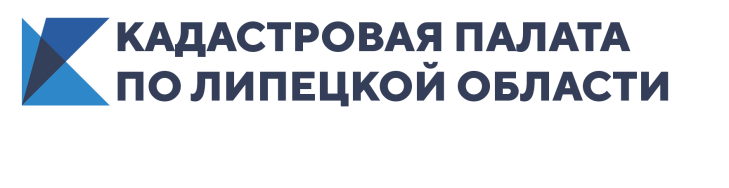 Пост-релизЭксперты Кадастровой палаты по Липецкой области рассказали, как получить сведения из ЕГРНС начала 2021 года в Кадастровую палату по Липецкой области поступило более 600 тысяч запросов на получение сведений из Единого государственного реестра недвижимости. Такое большое количество заявок объясняется исключительной важностью информации, которой обладает Росреестр, а также необходимостью получения сведений для ряда бюджетных организаций, предоставляющих субсидии и льготы жителям области. Заказав выписку из ЕГРН, можно обезопасить себя от покупки нежелательной недвижимости, а также убедиться в чистоте проводимой сделки.В Кадастровой палате по Липецкой области прошла горячая линия об особенностях получения сведений из Единого государственного реестра недвижимости. На все интересующие вопросы граждан ответила начальник отдела подготовки сведений Ольга Звягина.- Какие сведения содержит выписка из ЕГРН?- Выписка является источником достоверной и объективной информации о каждом объекте, внесенном в государственный реестр недвижимости. Объем и содержание полученной информации будет зависеть от конкретного вида документа. Заказывая выписку из ЕГРН, вы можете получить сведения о владельцах, кадастровой стоимости, характеристиках, площади, наличии обременений и ограничений.- Можно ли получить выписку из ЕГРН онлайн?- Да, сделать это можно на официальном сайте Росреестра (https://rosreestr.gov.ru/) как через открытую часть сайта, так и через личный кабинет, с помощью учетной записи Госуслуг. Также, вы можете использовать Сервис предоставления сведений из ЕГРН на официальном сайте ФГБУ «ФКП Росреестра» (https://spv.kadastr.ru/), авторизоваться с помощью учетной записи Госуслуг и заполнить необходимую форму. Ответ вы получите в виде ссылки на электронный документ или письмом на указанный вами адрес электронной почты.- При получении выписки из ЕГРН, оплата за услугу была произведена дважды. Можно ли вернуть деньги?- В случае внесения оплаты в большем размере, чем предусмотрено законодательством, Вы можете вернуть деньги, подав заявление о возврате платежа в виде бумажного документа при личном обращении, путем почтового отправления или в электронном виде, путем направления на официальный адрес электронной почты Филиала.В случае подачи заявления о возврате платежа в электронном виде, такое заявление подписывается усиленной квалифицированной электронной подписью заявителя. Заявление о возврате платежа может быть подано в течение трех лет со дня внесения платы. К заявлению о возврате платежа прилагаются подлинные платежные документы (в случае, если плата внесена в наличной форме) или копии платежных документов (в случае, если плата внесена в безналичной форме).- Готовлюсь к покупке квартиры, могу ли я заказать выписку из ЕГРН на чужую собственность, чтобы проверить наличие обременений?- Заказать выписку из ЕГРН можно не только на свою собственность, но и на любой интересующий объект недвижимости. Более того, мы рекомендуем вам проверять недвижимость, чтобы обезопасить себя от покупки нежелательных квартиры, дома или участка. Получив необходимые сведения из ЕГРН, вы сможете провести чистую сделку.- Моя мама являлась участником в долевом строительстве. После ее смерти я вступил в наследство. Какой документ мне необходимо заказать и предоставить в банк, чтобы подтвердить, что участником долевого строительства по дополнительному соглашению являюсь я?- Сведения о зарегистрированных договорах участия в долевом строительстве отражаются в выписке из Единого государственного реестра недвижимости о зарегистрированных договорах участия в долевом строительстве.Пресс-служба Кадастровой палаты по Липецкой области